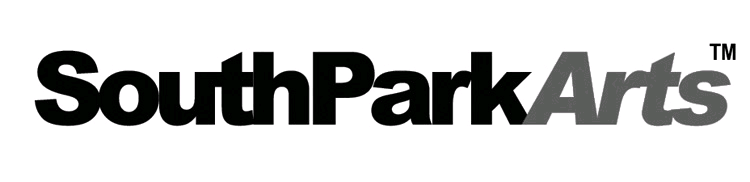 Event Details: Putts Out takes place one night only on: Tuesday August 1st from 5:30pm – 8:30pm as part of the Night Out Against Crime block party. Applications are due July 10th	. You will receive confirmation of your participation by July 16th.Applicants will be selected to create one, original mini golf hole in the 800 block of South Thistle St. using the grass along the parking strips. 12 applicants will be chosen.This will be our 8th year of Putts Out! If you have not attended before please visit our South Park Arts Facebook page and view our album of past photos, or visit southparkarts.org and check out previous year’s photos under past events.Participation Details:You or your group may apply for funding of up to $100 to help compensate for supplies and time. Checks will be delivered on the night of the event, if we have your W-9 form. We will provide putters, golf balls, score cards, pencils and a hole digger (if needed.)All hole builders need to have courses set and ready to play by 5:30pm sharp on Tuesday August 2nd and are responsible for the complete removal of your course from the area after 8:30pm. South Park Arts may use photos of your mini golf course on our website or future publications.You will be assigned an address on the 800 block of Thistle to set your course in front of. Please check in with coordinators before unpacking and setting up. If you have an address preference, please include it in the application. Please think grand and imaginative, but also remember it is a one night event – so most important just have fun with your idea and make sure you can execute it without stress!Applicant or Group Name:   Address:  Phone:  E-mail:  Have you participated in Putts Out before?:  Title of your hole: Briefly describe the vision for your hole: List the supplies you plan to use:  Thistle street address for your hole if you have a preference: Please return your application by July 10th to Barbara Meyer at sparts.seattle@gmail.com - If you have any questions please email or call 206-393-7478. If you would prefer to mail your application please contact me for mailing address.